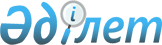 Об установлении повышенных должностных окладов и тарифных ставок специалистам в области образования, являющимся гражданскими служащими и работающим в селе Красногорское
					
			Утративший силу
			
			
		
					Решение маслихата города Лисаковска Костанайской области от 24 апреля 2014 года № 220. Зарегистрировано Департаментом юстиции Костанайской области 20 мая 2014 года № 4733. Утратило силу решением маслихата города Лисаковска Костанайской области от 15 января 2016 года № 400

      Сноска. Утратило силу решением маслихата города Лисаковска Костанайской области от 15.01.2016 № 400 (вводится в действие со дня принятия).      В соответствии со статьей 238 Трудового кодекса Республики Казахстан от 15 мая 2007 года Лисаковский городской маслихат РЕШИЛ:



      1. Установить специалистам в области образования, являющимся гражданскими служащими и работающим в селе Красногорское, повышенные на двадцать пять процентов должностные оклады и тарифные ставки по сравнению с окладами и ставками гражданских служащих, занимающихся этими видами деятельности в городских условиях, за счет средств местного бюджета.



      2. Признать утратившим силу решение маслихата от 10 июля 2013 года № 137 "Об установлении повышенных должностных окладов и тарифных ставок гражданским служащим образования, работающим в селе Красногорское" (зарегистрировано в Реестре государственной регистрации нормативных правовых актов за № 4209, опубликовано 22 августа 2013 года в газете "Лисаковская новь").



      3. Настоящее решение вводится в действие по истечении десяти календарных дней после дня его первого официального опубликования.      Председатель XV сессии                     А. Демисенов      Секретарь городского маслихата             Г. Жарылкасымова      СОГЛАСОВАНО      Руководитель государственного учреждения

      "Отдел экономики и бюджетного планирования

      акимата города Лисаковска"

      _______________ Н. Турлубекова
					© 2012. РГП на ПХВ «Институт законодательства и правовой информации Республики Казахстан» Министерства юстиции Республики Казахстан
				